Типовой ПРОЕКТДоговор о закупках товаров г. Петропавловск                                                                                                                                    «____ » ________2017 г.АО «Петропавловский завод тяжелого машиностроения» (БИН 931240000210), именуемое в дальнейшем «Заказчик», в лице первого заместителя генерального директора Ковшова В.В., действующего на основании доверенности №5 от 4.01.2017 г., с одной стороны,  и ____«____________»,(БИН                   ), именуемое  в  дальнейшем «Поставщик», в лице директора ______________________, действующего на основании ___________, с другой стороны, вместе именуемые «Стороны», в соответствии с Правилами закупок товаров, работ и услуг Акционерным обществом «Фонд национального благосостояния «Самрук-Қазына» и организациями пятьдесят и более процентов акций (долей участия) которых прямо или косвенно принадлежат АО «Самрук-Қазына» на праве собственности или доверительного управления, протоколом об итогах закупок способом запроса ценовых предложений с применением торгов на понижение ________ и приказом о закупках № _____ от «____» _________ 2017 года,  заключили настоящий Договор о закупках товаров (далее - Договор) о нижеследующем:  1. Предмет договора1.1.Поставщик обязуется поставить Заказчику Товар, в соответствии с условиями Договора и требованиями законодательства Республики Казахстан, а Заказчик обязуется принять и оплатить поставку Товара, выполненную надлежащим образом.1.2.Наименование, объем, количество, единица измерения Товара и его технические характеристики и комплектация указаны в Приложении № 1, являющемся неотъемлемой частью Договора.1.3.Поставляемый Товар должен быть новым, не ранее 2017 года выпуска и соответствовать применимым международным стандартам и стандартам Республики Казахстан, а также технической спецификации Договора.2. Количество, качество, порядок приёмки Товара2.1.  Количество, единицы измерения, наименование поставляемого Товара указано в Приложении № 1.     2.2.  Качество и комплектность поставляемого Товара должны полностью соответствовать требованиям нормативных документов (ГОСТ, ОСТ, СТ РК, ТУ, технический регламент и др.), действующих в Республике Казахстан, другим техническим  требованиям,  указанным  в  спецификации, применительно к каждому виду Товара и подтверждаться сертификатом соответствия, сертификатом качества и паспортом качества завода-изготовителя установленного образца, в котором отражается срок гарантии. 2.3. Приемка товара по количеству и качеству производится в соответствии со ст. 466 Гражданского кодекса РК и в части, не противоречащей действующему законодательству, Инструкциями о порядке приемки Товара производственно-технического назначения и товаров народного потребления по количеству и качеству, утвержденными постановлениями Госарбитража СССР от 15.06.1965 г. № П-6 и от 25.04.1966 г. № П-7 (с изменениями от 29.12.1973 г. и 14.11.1974 г.)2.4. Заказчик, которому передан товар ненадлежащего качества, вправе по своему выбору потребовать от Поставщика: 1) соразмерного уменьшения покупной цены; 2) безвозмездного устранения недостатков товара в разумный срок; 3) возмещения своих расходов на устранение недостатков товара; 4) замены товара ненадлежащего качества на товар, соответствующий договору; 5) отказа от исполнения договора и возврата уплаченной за товар денежной суммы. 2.5. Исправление дефектов, замена и поставка Товара взамен дефектного осуществляется за счет Поставщика при согласии Заказчика, при условии, что замена не приведёт к ухудшению качества и других технических характеристик Товара и будет соответствовать последним техническим разработкам. Условия поставки замененного Товара аналогичны условиям поставки, оговоренным Договором. На Поставщике лежит риск случайной гибели Товара, подлежащего к поставке взамен дефектного.2.6. В рамках гарантии Поставщик обязуется за свой счет и риск осуществить исправление неисправностей и/или дефектов в течение 7 (семи) календарных дней с момента получения письменного уведомления от Заказчика о наступлении гарантийных обстоятельств.3. Цена и общая сумма договора3.1.  Цена за единицу Товара указана в Приложении №1 к Договору. Общая сумма Договора составляет ________(____________________) ________, на условиях ______ в соответствии с Инкотермс 2010.3.2.  Общая сумма Договора является фиксированной не подлежит изменению в сторону увеличения до полного исполнения Сторонами своих обязательств по Договору, за исключением случаев, предусмотренных Договором, законодательством Республики Казахстан и Правилами закупок товаров, работ и услуг Акционерным обществом «Фонд национального благосостояния «Самрук-Қазына» и организациями пятьдесят и более процентов акций (долей участия) которых прямо или косвенно принадлежат АО «Самрук-Қазына» на праве собственности или доверительного управления (далее - Правилами закупок). 3.3.  Общая стоимость Товара включает без исключения все прямые и косвенные расходы, связанные с полным и надлежащим выполнением обязательств Поставщика по Договору, включая налоги, сборы и платежи, предусмотренные применимым законодательством, стоимость всех сопутствующих работ и услуг, страхование Товара, а также надлежащее выполнение Поставщиком обязательств, необходимых для ввода Товара в эксплуатацию и гарантирования качества Товара на гарантийный период. 3.4.  В случае изменения законодательства Республики Казахстан в отношении налогов, пошлин и иных платежей в бюджет, Стороны обязуются внести соответствующие изменения в Договор, с подписанием соответствующего Дополнительного соглашения.4. Условия оплаты4.1. Оплата производится согласно заявки Заказчика в следующем порядке:- 30% предоплата в течение 10 (десяти) банковских дней с момента получения от Поставщика банковской гарантии возврата авансового платежа (по требованию Заказчика);- оставшиеся 70% в течение 30 (тридцати) банковских дней с момента подписания акта приема-передачи Товара у Заказчика;или оплата производится в следующем порядке: 100% от стоимости поставленного Товара в течение 15 (пятнадцати) банковских дней после приемки товара по качеству и комплектности.4.2. Заказчик вправе оплачивать только тот объем Товара, который должен быть поставлен согласно его заявке.4.3.  Валюта платежа: ___________. Форма оплаты – перечисление денежных средств на расчетный счет Поставщика.4.3.  Причитающийся Поставщику платёж может быть полностью или частично приостановлен Заказчиком без уплаты штрафных санкций при возникновении каких-либо из ниже перечисленных обстоятельств:• Поставщик не исправляет некачественно выполненную часть поставки Товара при предоставлении ему Заказчиком соответствующего уведомления;• невыполнение Поставщиком какого-либо обязательства по Договору.      В случае устранения вышеуказанных обязательств удержанные суммы незамедлительно выплачиваются Поставщику.4.4. Поставщик Договором предоставляет Заказчику право в одностороннем порядке удерживать любые суммы из причитающихся Поставщику денег по всем договорам, заключенным между Заказчиком и Поставщиком, за неисполнение и/или ненадлежащее исполнение Поставщиком своих обязательств по Договору. Основаниями для удержания являются документы, подтверждающие: невыполнение/ненадлежащее выполнение договорных обязательств; срыв поставок по Заявкам; начисление штрафов, пени и иной неустойки.4.5.  В случае просрочки Поставщиком сроков поставки Товара Заказчик вправе требовать возврата авансового платежа в срок, установленный Заказчиком. 5. Упаковка Товара5.1. Поставщик обеспечивает упаковку Товара в соответствии с принятыми стандартами для сохранности Товара при транспортировке, включая защиту его от воздействия механических и атмосферных явлений, для предотвращения повреждения или ухудшения их качества в процессе перевозки любым видом транспорта. 6. Поставка Товара6.1. Поставка Товара осуществляется на условиях DAP, склад Покупателя, согласно Инкотермс 2010.6.2. Срок поставки Товара – 30 календарных  дней с момента заявки и поступления предоплаты на расчетный счет Поставщика.6.3. Поставка Товара считается выполненной при условии подписания Сторонами Акта приема-передачи Товара. Право собственности на Товар и риск его случайной гибели переходит к Заказчику  в дату подписания сторонами Акта приема-передачи Товара.6.4. Поставщик направляет Заказчику посредством факсимильной связи информацию о готовности Товара к отгрузке с указанием станции отгрузки и необходимости дать телеграмму со станции назначения о готовности принять Товар.6.5. Допускается досрочная поставка Товара по согласованию с Заказчиком. Товар, поставленный досрочно и принятый грузополучателем, засчитывается в счет количества Товара, подлежащего поставке в следующем периоде.6.6.  Вместе с Товаром Поставщик обязан предоставить Заказчику документы,  относящиеся к отгрузке, указанные в п. 4.1 Договора.6.7. Датой отгрузки Товара считается дата штемпеля станции отправления Поставщика на товаротранспортных документах.7. Гарантии7.1. Поставщик гарантирует высокое качество и надёжность поставляемого Товара, который должен соответствовать требованиям, предъявляемым к данному виду Товара, в течение срока эксплуатации.7.2. Поставщик гарантирует, что поставляемый им Заказчику Товар будет новым, дата его выпуска не будет превышать 12 месяцев от даты отгрузки.7.3. Поставщик гарантирует Заказчику, что поставленный им Товар свободен и будет свободен от любых прав и притязаний третьих лиц, которые основаны на промышленной и/или другой интеллектуальной собственности.7.3.  Поставщик предоставляет гарантию на Товар на срок ___ месяцев с момента ввода Товара в эксплуатацию. 8. Ответственность за нарушение обязательств8.1.  В случае нарушения срока поставки/замены Товара, оговоренного в п. 2.6, п. 6.2. Договора, Поставщик обязан оплатить Заказчику пеню в размере 0,2 % от стоимости недопоставленного/ незамененного Товара за каждый день просрочки, но не более 20% от стоимости недопоставленного/незамененного Товара.8.2. В случаях отказа или невозможности поставки всей или части Товара, либо расторжения договора по инициативе Поставщика или в связи с существенными нарушениями Поставщиком условий договора, кроме случаев, предусмотренных в разделе 10 Договора, Поставщик обязан оплатить Заказчику штраф в размере 20% от суммы непоставленного товара. 8.3. В случае невнесения/несвоевременного/неполного внесения обеспечения возврата авансового платежа и обеспечения исполнения договора Поставщик уплачивает Покупателю пеню в размере 0,2% от суммы несвоевременного в срок обеспечения за каждый день просрочки (указывать, если в проекте договора предусмотрено обеспечение возврата авансового платежа).8.4.  Поставщик обязан возместить Заказчику штрафы, предъявленные транспортными органами за простой и несвоевременное проведение раскредитовки Товара, поставляемого Заказчику.   8.5. Заказчик вправе удержать сумму штрафных санкций из платежа, причитающегося Поставщику по Договору.8.6.  Поставщик согласен, что счет-фактура, предъявленная Заказчиком Поставщику для оплаты штрафных санкций может быть включена в акт сверки взаимных расчетов с целью проведения зачета встречных однородных требований по оплате за поставленный Товар и по оплате штрафных санкций.8.7.  Заказчик обладает правом в одностороннем порядке расторгнуть Договор без возмещения Поставщику каких – либо выплат, в случае если просрочка поставки Товара превысит 15 (пятнадцать) календарных дней, либо в случае иного существенного нарушения Поставщиком условий Договора.8.8.  Заказчик обладает правом в одностороннем порядке отказаться от исполнения  Договора и требовать от Поставщика возмещения убытков в случае предоставления Поставщиком недостоверной информации по доле местного содержания в Товаре (работах, услугах).8.9.  Оплата штрафных санкций производится Поставщиком в течение 7 календарных дней с момента получения претензионного письма или уведомления и счёта-фактуры на оплату.8.10.  В случае необоснованной задержки оплаты за поставленный Товар более 1 месяца, Заказчик уплачивает Поставщику пеню в размере 0,01 % от суммы задолженности за каждую неделю просрочки, но не более 20% от суммы задолженности.8.11.  В случае несвоевременной приёмки товара Заказчик уплачивает Поставщику пеню в размере 0,01 % от стоимости непринятого в рок товара, но не более 20 % от стоимости непринятого в срок товара. 8.12.   При просрочке возврата предоплаты, Поставщик уплачивает заказчику пеню в размере 0,5 % от суммы предоплаты за каждый день просрочки.8.13. Уплата штрафных санкций не освобождает виновную Сторону от выполнения обязательств по Договору.9. Местное содержание9.1.  Доля местного (казахстанского) содержания в Товарах, поставляемых по договору, составляет _____ процентов.9.2. Поставщик обязан предоставлять сведения о местном содержании в Товарах по форме, установленной в Приложении ___ к Договору, с приложением засвидетельствованных уполномоченным государственным органом или нотариально заверенных копий сертификатов СТ-КZ, копий иных подтверждающих документов до окончательного расчёта за поставленный Товар, а также по запросу Заказчика в установленные в запросе сроки.9.3.  Местное содержание рассчитывается Поставщиком в соответствии с Единой методики расчета организациями местного содержания при закупке товаров, работ и услуг, утвержденной приказом Министра по инвестициям и развитию РК № 87 от 30.01.2015г.,  Поставщик несёт ответственность за правильность и достоверность расчёта местного содержания.9.4. Поставщик в случае неисполнения обязательств по заявленной доле местного (казахстанского) содержания обязан уплатить штраф в размере 5% от общей суммы Договора, а также штраф 0,15% за каждый 1% невыполненного местного содержания, от общей суммы Договора, но не более 15%  от общей суммы Договора.9.5.  В случае предоставления Поставщиком недостоверной информации по доле местного содержания в Товарах, Заказчик вправе в одностороннем порядке отказаться от исполнения Договора и требовать возмещения убытков.9.6.  Отчетность по местному содержанию предоставляется Заказчику не позднее дня подписания Акта приёмки Товаров. В случае несвоевременного предоставления отчетности по местному содержанию и предоставлению недостоверной отчётности Поставщик обязан оплатить Заказчику штраф в размере 5% от общей суммы Договора.10. Обстоятельства непреодолимой силы (форс-мажор)10.1. Стороны освобождаются от ответственности за полное или частичное невыполнение обязательств по Договору, если оно явилось следствием обстоятельств непреодолимой силы.10.2. Под обстоятельствами непреодолимой силы понимаются обстоятельства, которые возникли после заключения Договора в результате событий чрезвычайного характера, которые не могут быть предусмотрены стороной и не зависят от неё. К обстоятельствам непреодолимой силы относятся обстоятельства, связанные с военными действиями, стихийными бедствиями, акты органов государственной власти, запрещающие и/или препятствующие исполнению Сторонами своих обязательств по  Договору.10.3. Сторона, которая не в состоянии выполнить обязательства по Договору вследствие обстоятельств, указанных в пункте 10.2. Договора, должна известить другую Сторону о наступлении этих обстоятельств в письменном виде в течение 48 часов с приложением соответствующих документов, подтверждающих возникновение данных обстоятельств. Указанные документы должны быть подтверждены и Внешнеторговой палатой Казахстана.10.4. Срок исполнения обязательств по Договору отодвигается на время, в течение которого действуют обстоятельства непреодолимой силы.10.5. Если обстоятельства непреодолимой силы продолжают действовать в течение более 2 (двух) месяцев, каждая из Сторон имеет право отказаться от дальнейшего исполнения Договора, в этом случае Стороны обязуются произвести взаиморасчеты по Договору за фактически поставленный Товар и произведенным платежам. 11. Порядок разрешения споров11.1. Все споры и разногласия, возникающие в процессе исполнения, изменения, расторжения Договора, регулируются путем переговоров. 11.2. В случае не достижения согласия, споры разрешаются в компетентном суде по месту нахождения ответчика в соответствии с законодательством Республики Казахстан. 11.3. Все вопросы, непредусмотренные Договором, регулируются законодательством Республики Казахстан.12.Конфиденциальность12.1.  Документация и информация, передаваемые сторонами друг другу по Договору, являются конфиденциальными. Стороны обязуются не разглашать сведения, ставшие известны им в связи с исполнением Договора для всеобщего сведения, а также не передавать третьим лицам без предварительного письменного согласия другой стороны. Уполномоченным государственным органам, имеющим в пределах компетенции право требовать предоставления информации по Договору, передача информации осуществляется только на основании их официального письменного запроса.13. Срок действия договора13.1. Договор вступает в силу с момента его подписания обеими Сторонами и действует до 31.12.2017 года, а в части взаиморасчетов – до их полного завершения.14. Внесение изменений в договор14.1. Внесение изменений в Договор допускается по взаимному согласию сторон в следующих случаях:в части уменьшения цены на товары и соответственно суммы договора, если в процессе исполнения договора цены на аналогичные закупаемые товары, работы, услуги изменились в сторону уменьшения;в части уменьшения или увеличения суммы договора, а также в части соответствующего изменения сроков исполнения договора, в случае внесения соответствующих изменений в проектно-сметную документацию, прошедшую государственную экспертизу, и в план закупок; в части уменьшения либо увеличения суммы договора о закупках на сумму и объем, не превышающих первоначально запланированных в плане закупок, связанной с уменьшением либо обоснованным увеличением потребности в объеме приобретаемых товаров, работ, за исключением работ, указанных в подпункте 2) настоящего пункта, услуг, а также в части соответствующего изменения сроков исполнения договора, при условии неизменности цены за единицу товара, работы, услуги, указанных в заключенном договоре о закупках. Такое изменение заключенного договора о закупках товаров, работ, услуг допускается в пределах сумм и объемов, предусмотренных для приобретения данных товаров, работ, услуг в плане закупок на год, определенный для осуществления закупки;в случае, если Поставщик в процессе исполнения заключенного с ним договора предложил при условии неизменности цены за единицу более лучшие качественные и (или) технические характеристики либо сроки и (или) условия поставки товаров, выполнения работ, оказания услуг являющегося предметом заключенного с ним договора о закупках товаров, работ, услуг;в части уменьшения или увеличения суммы договора о закупках, связанной с изменением цен, тарифов, сборов и платежей, установленных законодательством Республики Казахстан. Такое изменение заключенного договора о закупках товаров, работ, услуг допускается в пределах сумм, предусмотренных для приобретения данных товаров, работ, услуг в плане закупок;14.2. Изменения и дополнения, вносимые в договор о закупках, оформляются в виде дополнительного письменного соглашения к договору, являющегося неотъемлемой частью Договора. 14.3. Не допускается вносить в договор изменения, которые могут изменить содержание условий проведенных закупок и (или) предложения, явившегося основой для выбора поставщика, по иным основаниям, не предусмотренным пунктом 14.1 Договора и Правилами закупок.15. Обеспечения возврата аванса (предоплаты) (раздел указывается в случае, когда договором предусматривается обеспечение возврата авансового платежа)15.1. Поставщик  в срок не более 10 (десяти) рабочих дней с момента подписания договора вносит, по требованию Заказчика, обеспечение возврата авансового платежа в размере, предусмотренном договором.15.2. Заказчик выплачивает аванс (предоплату) в течение 20 (двадцати) банковских дней со дня предоставления Поставщиком обеспечения возврата аванса (предоплаты).15.3. Поставщик  в срок не более 20 (двадцати) рабочих дней с момента подписания договора вносит,  по требованию Заказчика, обеспечение исполнения договора в размере 10 % от суммы Договора.15.4. Заказчик возвращает внесенное обеспечение исполнения договора о закупках Поставщику в течение 10 (десяти) рабочих дней с даты полного и надлежащего исполнения им своих обязательств по Договору.16. Особые условия16.1. Заказчик или его представители могут проводить технический контроль и/или испытания товаров для подтверждения их соответствия технической спецификации, если это оговорено в технической спецификации. Все расходы на эти испытания несет Поставщик.16.2. Если товары, прошедшие технический контроль или испытания, не отвечают технической спецификации,  Заказчик может отказаться от них, и Поставщик либо заменяет забракованный Товар, либо внесет необходимые изменения в соответствии с требованиями технической спецификации, без каких-либо дополнительных затрат со стороны Заказчика.16.3.  Без ущерба каким-либо другим санкциям за нарушение условий Договора Заказчик может расторгнуть Договор или частично, направив Поставщику письменное уведомление о невыполнении обязательств:1) если Поставщик не может поставить часть или все Товары в срок(и), предусмотренные Договором, или в течение периода продления этого Договора, предоставленного Заказчиком;2)  если Поставщик не может выполнить какие-либо другие свои обязательства по Договору.16.4. Когда Договор аннулируется в силу обстоятельств, указанных в р.10 Договора, Поставщик имеет право требовать оплату только за Товар, поставленный и принятый Заказчиком на дату уведомления о расторжении Договора.17. Заключительные положения17.1.Все приложения к Договору, являются его неотъемлемой частью.17.2.Все дополнения и изменения к Договору, будут считаться действительными, если они выполнены в письменном виде, подписаны уполномоченными лицами Сторон и скреплены печатями.17.3.Стороны не вправе передавать свои права и обязанности, предусмотренные Договором, третьим лицам, за исключением законных правопреемников сторон, без предварительного согласия на то другой стороны.17.4.Все документы по переписке согласно или в связи с данным Договором должны иметь  реквизиты Сторон с номером Договора. 17.5.В случае изменения банковских реквизитов или юридических адресов Заказчика и Поставщика, стороны заблаговременно известят об этом друг друга не позднее 5 банковских дней до даты изменений.17.6.Договор составлен в двух экземплярах на русском языке, которые имеют одинаковую юридическую силу, по одному экземпляру для Поставщика и  Заказчика.18. Юридические адреса и банковские реквизиты сторон: Приложение _____ к Договору № ____ от ___.____.2017 г.СпецификацияПриложение _____к Договору № ____ от ____.___.2017 г.Сведения о местном содержании в товареМСт = …..*______________________________________                                          _______________________________________________ М.П.                                            Ф.И.О. исполнителя, контактный телефон                                          Ф.И.О. руководителя, подписьПримечание:* Местное содержание в Услугах рассчитывается Поставщиком в соответствии с Единой методики расчета организациями местного содержания при закупке товаров, работ и услуг, утвержденной приказом Министра по инвестициям и развитию РК № 87 от 30.01.2015г. ,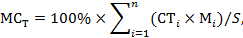  где:n - общее количество наименований товаров, поставляемых поставщиком в целях исполнения договора на поставку товаров;i - порядковый номер товара, поставляемого поставщиком в целях исполнения договора на поставку товаров;СТi - стоимость i-ого товара;Мi - доля местного содержания в товаре, указанная в сертификате о происхождении товара формы «СТ-KZ», утвержденном Приказом и.о. Министра по инвестициям и развитию Республики Казахстан от 9 января 2015 года № 6 (далее - Сертификат о происхождении товара формы «СТ-KZ»);Mi = 0, в случае отсутствия сертификата о происхождении товара формы «СТ-KZ», если иное не установлено пунктом 7 настоящей Единой методики расчета организациями местного содержания при закупке товаров, работ и услуг;S - общая стоимость договора.ЗАКАЗЧИК АО «Петропавловский завод тяжелого машиностроения»  150009 Республика Казахстан   г. Петропавловск, проезд Я. Гашека,1   РНН 481400000677  , Кбе 17БИН 931240000210тел. 8(7152) 42-55-41(приёмная), 39-09-43факс 8(7152) 42-55-30 ОКПО 30482858		   СКФ АО  «Казкоммерцбанк»БИК  KZКОKZKXИИК (KZT) KZ519261701111131000Первый заместитель генерального директора АО «Петропавловский завод                          тяжелого машиностроения»_______________   Ковшов В.В.ПОСТАВЩИК         _____________________________________РНН  ____________________БИН ____________________ ОКПО ________________________БИК ________________________Тел. ________________________  Директор _______________   № договораДата заключения договораОбъём закупкиОбъём закупкиСертификат СТ-КZСертификат СТ-КZСертификат СТ-КZСертификат СТ-КZСертификат СТ-КZСертификат СТ-КZ№ договораДата заключения договорав натуральном выражениив стоимостном выражении, тенге№Серия Код органа выдачиГод выдачиДата выдачиДоля местного содержания12345678910